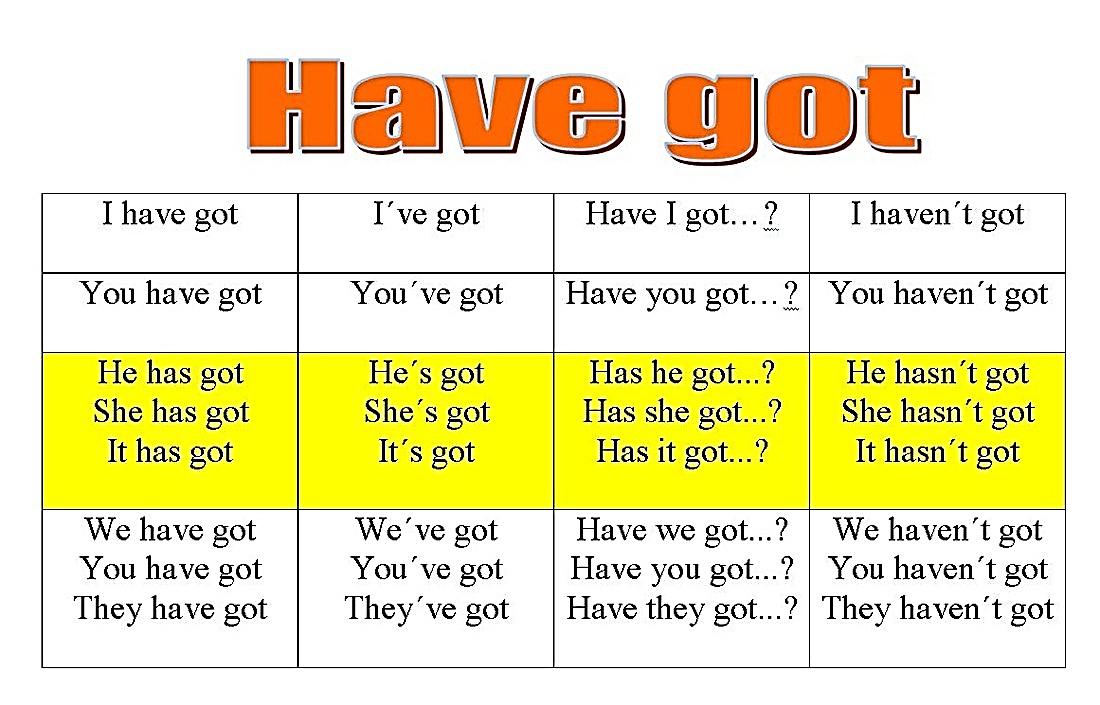 HAVE GOT                  +   Kladná větaHAVE GOT                  +   Kladná větaHAVE GOT                  +   Kladná větaHAVE GOT                  +   Kladná větaHAVE GOT                  +   Kladná větaHAVE GOT                  +   Kladná větaHAVE GOT                  +   Kladná větaHAVE GOT                  +   Kladná větaHAVE GOT                  +   Kladná větaHAVE GOT                  +   Kladná větaHAVE GOT                  +   Kladná větaHAVE GOT                  +   Kladná větaJednotné čísloJednotné čísloJednotné čísloPlný tvarZkrácený tvarMnožné čísloMnožné čísloMnožné čísloPlný tvarPlný tvarZkrácený tvarZkrácený tvar1.II      I have gotI´ve got6.wewe  We have got  We have gotWe´ve gotWe´ve got2.youyouYou have gotYou´ve got7.youyou  You have got  You have gotYou´ve gotYou´ve got3.3.he  He has gotHe´s got8.theytheyThey have gotThey have gotThey´ve gotThey´ve got4.4.sheShe has gotShe´s gotJá mámJá mámTy mášMy máme5.5.it    It has gotIt´s gotOna máOna máOn máOno  má